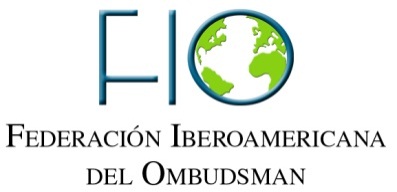 DELIBERAÇÕES DO CONSELHO REITOR4 de dezembro de 2013, Cidade do MéxicoNa cidade do México, deu-se início à Reunião do Conselho Reitor.Estão presentes os seguintes membros do Conselho Reitor:Dr. Raúl Plascencia Villanueva, Presidente da Comissão Nacional de Direitos Humanos do México e Presidente da FIO;Sr. Manuel María Páez Monges, Provedor de Justiça do Paraguai e Vice-presidente I da FIO;Lic. Lilia Herrera Mow, Provedora de Justiça da República do Panamá e Vice-presidente II da FIO;Dr. Rolando Villena Villegas, Provedor de Justiça do Estado Plurinacional de Bolívia e Vice-presidente III da FIO;Dr. Jorge Miranda Jacob, Provedor Adjunto de Justiça de Portugal, em representação do Prof. Doutor José Francisco de Faria Costa, Provedor de Justiça de Portugal e Vice-presidente IV da FIO;Dr. Juan José Ríos Estavillo, Presidente da Comissão Estatal dos Direitos Humanos de Sinaloa e Vice-presidente V da FIO.Tendo em consideração as opiniões e sugestões e as apresentações aqui desenvolvidas, o Conselho Reitor da FIO tomou as seguintes decisões:O Conselho Reitor delibera aprovar a Ata da reunião do Conselho Reitor da FIO, de 7 de novembro de 2013, em San Juan, Porto Rico, com as alterações assinaladas;O Conselho Reitor delibera promover a entrega-receção virtual da Secretaria técnica da FIO, que compreendeu o exercício de 2011 a 2013;O Conselho Reitor delibera que se promova a atualização dos estatutos da FIO e se precisem alguns aspetos que permitam ter uma organização moderna;O Conselho Reitor delibera a elaboração de diretrizes gerais para se incorporar nos estatutos da FIO uma política institucional relativamente às relações de cooperação, assistência técnica e recursos financeiros;O Conselho Reitor delibera, relativamente às atividades das Redes temáticas, que se tome nota da informação proporcionada pelas Redes relativamente aos seus projetos para 2014; no entanto, reitera a necessidade, de acordo com o artigo 19º dos Estatutos da FIO, de receber com brevidade as principais diretrizes que farão parte dos projetos de trabalho das Redes, para a sua discussão e aprovação;O Conselho Reitor delibera que qualquer atividade que implicar a utilização do nome da FIO necessitará de uma autorização, pelo menos, do Presidente da FIO;O Conselho Reitor delibera solicitar ao Secretário Técnico da FIO que estabeleça uma lista com os cursos presenciais e virtuais, que se ministrem por ou com a participação dos membros da FIO e que sejam passíveis de ser frequentados pelos outros membros;O Conselho Reitor delibera a implementação de uma biblioteca eletrónica com as publicações de todos os membros;O Conselho Reitor delibera que se tenha em consideração a representatividade geográfica e a incidência política e mediática, na tomada de decisões relativamente à localidade onde se realizar uma atividade da FIO;O Conselho Reitor delibera que o tema a desenvolver no Relatório Temático da FIO para 2014 será o Direito ao Acesso à Água;Em relação aos projetos a desenvolver pela FIO com o apoio de PRADPI no decurso de 2014, o Conselho Reitor delibera facultar ao Presidente da FIO a promoção dos projetos na medida da sua elegibilidade para conseguir um apoio financeiro;O Conselho Reitor delibera a Provedoria de Espanha como a primeira opção para albergar a página web da FIO e autoriza o Presidente da FIO a estabelecer comunicação com a Provedoria de Espanha para conversarem sobre o seu interesse e disposição relativamente a este ponto, garantindo a independência da página;O Conselho Reitor delibera que o trabalho de administrar a página da FIO terá de ser atribuído à Secretaria Técnica da FIO, com um manual e submanuais de administração; O Conselho Reitor delibera instruir a Rede ComFIO para que proponha ao Conselho Reitor um projeto de manual de administração da página web da FIO, para sua consideração e aprovação;O Conselho Reitor delibera agradecer e declinar a oferta da agência GIZ para apoiar financeiramente a conceção da página web, assim como a sua transição para um novo servidor;O Conselho Reitor delibera que se solicite ao Secretário Técnico que determine o volume da informação contida no arquivo físico da FIO, assim como a viabilidade de a digitalizar;O Conselho Reitor delibera determinar a localização física do arquivo da FIO com base na determinação do seu volume;O Conselho Reitor delibera aprovar a forma e o enfoque da Síntese Executiva de Informação da FIO e solicita ao Secretário Técnico que a coloque na página web da FIO, de forma semanal, tendo em vista um aumento gradual da sua frequência;O Conselho Reitor aprova a Pronúncia do Conselho Reitor da FIO em apoio ao Provedor de Justiça da Bolívia;O Conselho Reitor delibera autorizar o Presidente da FIO a enviar a pronúncia de apoio ao Provedor de Justiça da Bolívia ao Chanceler e aos meios de comunicação do Estado Plurinacional da Bolívia;O Conselho Reitor aprova a Pronúncia do Conselho Reitor da FIO em reconhecimento do Exmo. Senhor Ministro da Corte Suprema de Justiça da República do Paraguai;O Conselho Reitor delibera autorizar o Presidente da FIO a enviar a pronúncia em reconhecimento ao Exmo. Senhor Ministro da Corte Suprema de Justiça da República do Paraguai ao próprio e aos meios de comunicação do Paraguai;O Conselho Reitor delibera que a próxima Assembleia Geral da FIO será no México, de 22 a 26 de setembro de 2014;O Conselho Reitor delibera que no quadro da próxima Assembleia Geral se irá desenvolver o Congresso Internacional sobre Sistemas Regionais de Promoção e Proteção dos Direitos Humanos;O Conselho Reitor delibera tomar nota do pedido da Ombudsman de Curazao relativamente a supostas violações de direitos humanos cometidas por parte do governo da República Dominicana, e abstém-se de adotar a pronúncia a esse respeito;O Conselho Reitor delibera realizar uma reavaliação da associação com a GIZ, assim como estabelecer regras claras a partir de 2015, estabelecendo diretrizes internas de cooperação;O Conselho Reitor delibera que tudo o que for relativo às Redes temáticas tem de ser autorizado pelo Conselho Reitor e que todos os acordos nesse âmbito terão de ter a aprovação dos titulares das instituições correspondentes, para que seja o titular a assumir a responsabilidade institucional ou a pessoa em que se delegar para tal efeito;O Conselho Reitor delibera solicitar ao Secretário Técnico que estabeleça uma lista com as melhores práticas institucionais que se detetaram no âmbito das Redes temáticas da FIO;O Conselho Reitor delibera o estabelecimento de um regulamento ou princípios básicos / diretrizes do modo de operar as Redes temáticas, para ser distribuído por correio eletrónico entre os membros do Conselho para a sua aprovação com brevidade;O Conselho Reitor delibera enviar aos membros das direções das várias Redes todas as deliberações tomadas, para seu conhecimento e implementação._______________________Dr. Raúl Plascencia Villanueva, Presidente da FIO e Presidente da Comissão Nacional dos Direitos Humanos do México_______________________Dr. Raúl Plascencia Villanueva, Presidente da FIO e Presidente da Comissão Nacional dos Direitos Humanos do México_______________________Sr. Manuel María Páez Monges,   Vice-presidente I da FIO e Provedor de Justiça do Paraguai_______________________Lic. Lilia Herrera MowVice-presidente IIProvedora de Justiça do Panamá_______________________Dr. Rolando Villena Villegas,  Vice-presidente III da FIO e Provedor de Justiça do Estado Plurinacional da Bolívia_______________________Dr. Jorge Miranda Jacob, Provedor Adjunto de Justiça de Portugal (em representação do Dr. José Francisco de Faria Costa, Provedor de Justiça de Portugal e Vice-presidente IV da FIO)_______________________Dr. Juan José Ríos Estavillo,  Vice-presidente V da FIO e Presidente da Comissão Estatal dos Direitos Humanos de Sinaloa_______________________Dr. Juan José Ríos Estavillo,  Vice-presidente V da FIO e Presidente da Comissão Estatal dos Direitos Humanos de Sinaloa